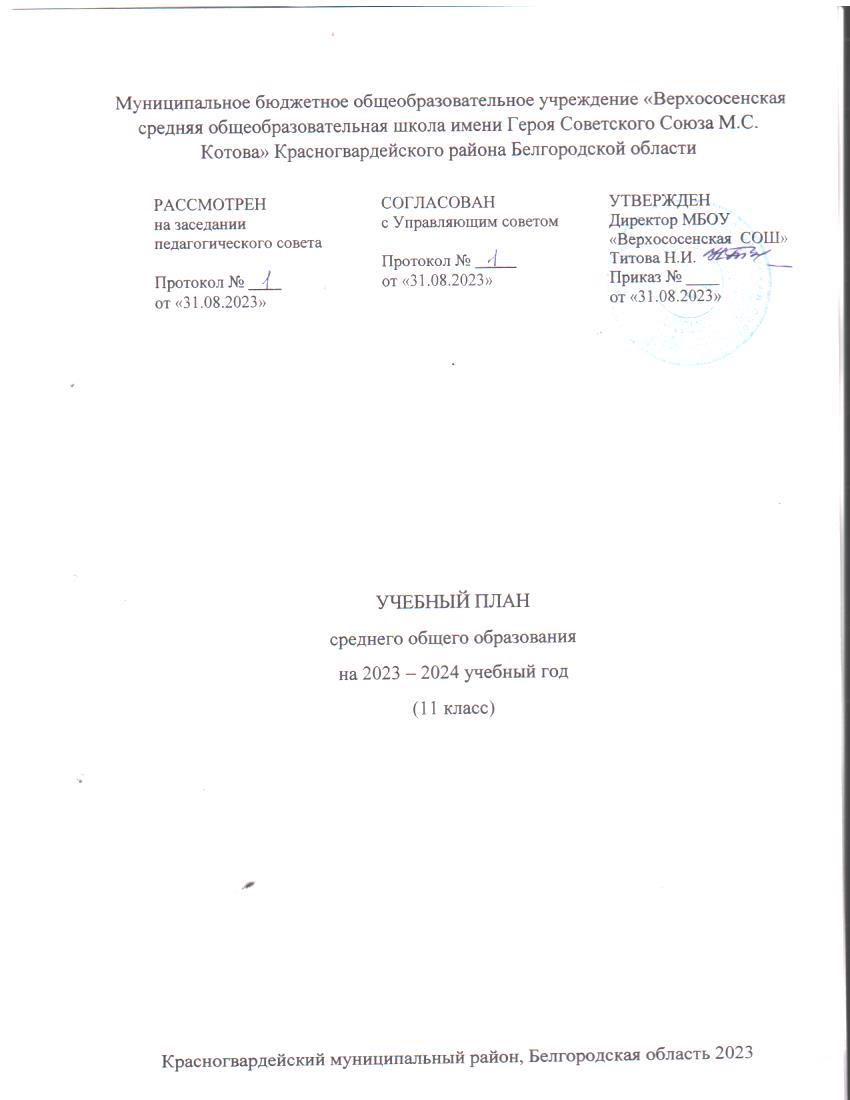 ПОЯСНИТЕЛЬНАЯ ЗАПИСКАУчебный план среднего общего образования Муниципальное бюджетное общеобразовательное учреждение «Веселовская средняя общеобразовательная школа имени Героя Социалистического Труда Я.Т. Кирилихина» Красногвардейского района Белгородской области (далее - учебный план) для 11 класса, реализующего основную образовательную программу среднего общего образования, соответствующую ФГОС СОО (Приказ Министерства просвещения Российской Федерации от 17.05.2012 № 413 «Об утверждении федерального государственного образовательного стандарта среднего общего образования» (в ред. Приказов Минобрнауки России от 29.12.2014 № 1645, от 31.12.2015 № 1578, от 29.06.2017 № 613, Приказов Минпросвещения России от 24.09.2020 № 519, от 11.12.2020 № 712)), фиксирует общий объём нагрузки, максимальный объём аудиторной нагрузки обучающихся, состав и структуру предметных областей, распределяет учебное время, отводимое на их освоение по классам и учебным предметам.Учебный план является частью образовательной программы Муниципальное бюджетное общеобразовательное учреждение «Верхососенская  средняя общеобразовательная школа имени Героя Советского Союза М.С.Котова» Красногвардейского района Белгородской области, разработанной в соответствии с ФГОС среднего общего образования, с учетом Федеральной образовательной программой среднего общего образования, и обеспечивает выполнение санитарно-эпидемиологических требований СП 2.4.3648-20 и гигиенических нормативов и требований СанПиН 1.2.3685-21.Учебный год в Муниципальное бюджетное общеобразовательное учреждение «Верхососенская  средняя общеобразовательная школа имени Героя Советского Союза М.С.Котова» Красногвардейского района Белгородской области начинается 01.09.2023 и заканчивается 24.05.2024. Продолжительность учебного года в 11 классе составляет 34 учебные недели. Учебные занятия для учащихся 11 класса проводятся по 5-ти дневной учебной неделе.Максимальный объем аудиторной нагрузки обучающихся в неделю составляет  в 11 классе – 34 часа. .Учебный план состоит из двух частей — обязательной части и части, формируемой участниками образовательных отношений. Обязательная часть учебного плана определяет состав учебных предметов обязательных предметных областей.Часть учебного плана, формируемая участниками образовательных отношений, обеспечивает реализацию индивидуальных потребностей обучающихся. Время, отводимое на данную часть учебного плана внутри максимально допустимой недельной нагрузки обучающихся, может быть использовано: на проведение учебных занятий, обеспечивающих различные интересы обучающихсяВ Муниципальное бюджетное общеобразовательное учреждение «Верхососенская  средняя общеобразовательная школа имени Героя Советского Союза М.С.Котова»  Красногвардейского района Белгородской области языком обучения является русский язык.Промежуточная аттестация – процедура, проводимая с целью оценки качества освоения обучающимися части содержания (четвертное оценивание) или всего объема учебной дисциплины за учебный год (годовое оценивание).Промежуточная/годовая аттестация обучающихся за полугодие осуществляется в соответствии с календарным учебным графиком.Все предметы обязательной части учебного плана оцениваются по полугодиям. Предметы из части, формируемой участниками образовательных отношений, оцениваются по пятибалльной системе, элективные курсы являются безотметочными и оцениваются «зачет» или «незачет», если на его изучение отведено не более 34 часов. Промежуточная аттестация проходит на последней учебной неделе полугодия. Формы и порядок проведения промежуточной аттестации определяются «Положением о формах, периодичности и порядке
текущего контроля успеваемости и промежуточной аттестации обучающихся Муниципальное бюджетное общеобразовательное учреждение «Верхососенская  средняя общеобразовательная школа имени Героя Советского Союза М.С.Котова» Красногвардейского района Белгородской области. Освоение основной образовательной программы среднего общего образования завершается итоговой аттестацией. Нормативный срок освоения основной образовательной программы среднего общего образования составляет 2 года.УЧЕБНЫЙ ПЛАНУниверсальный профильс углублённым изучением русского языка и математикиПредметная областьУчебные предметыУровеньКоличествочасовОбязательная частьОбязательная частьОбязательная частьОбязательная частьРусский             язык             и литератураРусский языкУ3 (102)Русский             язык             и литератураЛитератураБ3 (102)Родной язык и родная литератураРодной    язык (русский)Б0 (0)Иностранные языкиИностранный языкБ3 (102)Общественные наукиИсторияБ2 (68)Общественные наукиОбществознаниеБ2 (68)Математика и информатикаМатематика: алгебра и начала математического анализа, геометрияУ6 (204)Естественные наукиХимияБ1 (34)Естественные наукиБиологияБ1 (34)Естественные наукиАстрономияБ1 (1)Физическая культура, экология и основы безопасности жизнедеятельности Физическая культураБ3 (102)Физическая культура, экология и основы безопасности жизнедеятельности Основы    безопасности жизнедеятельностиБ1 (34)Индивидуальный проектЭК0 (0)Итого26 (884)Часть, формируемая   участниками образовательных отношенийЧасть, формируемая   участниками образовательных отношенийЧасть, формируемая   участниками образовательных отношенийЧасть, формируемая   участниками образовательных отношенийДополнительные учебные предметы, курсы по выбору обучающихсяДополнительные учебные предметы, курсы по выбору обучающихсяДополнительные учебные предметы, курсы по выбору обучающихсяДополнительные учебные предметы, курсы по выбору обучающихсяОбщественные наукиГеографияБ1 (34)Общественные наукиПравоБ1 (34)Математика                            и информатикаИнформатикаБ1 (34)Математика                            и информатикаВероятность и статистикаУ2 (68)Естественные наукиФизикаБ2 (68)Естественные наукиОсновы финансовой грамотностиБ1 (34)Итого8 (272)ВСЕГО ЧАСОВВСЕГО ЧАСОВВСЕГО ЧАСОВ34 (1156)